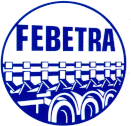   Koninklijke Federatie van Belgische Transporteurs en Logistieke Dienstverleners 	 Fédération Royale Belge des Transporteurs et des Prestataires de Services Logistiques  Königlicher belgischer Verband der Transportunternehmen und der LogistikdienstleisterARBEITSBESCHEINIGUNG – BESCHEINIGUNG ÜBER DIE AUSNAHME VON DER QUARANTÄNE 
IM FALLE EINES HOCHRISIKOKONTAKTS  PK 226Der/die Unterzeichnete, ……………….………………………………………………………………….. in seiner/ihrer Funktion als ……………………………………………………………… erklärt, dass die Person, die diese Bescheinigung mitführt  ……………………………………………………………………. (Name der Person)bei der Firma (Name) ………………………………………………………………… beschäftigt ist und berufsbedingt unterwegs ist bzw. zwischen dem Arbeitsplatz und der Wohnung pendelt. Der/die Angestellte ist aufgrund der Art seiner/ihrer Arbeit als ………………………(Art der Beschäftigung)  nicht in der Lage, Telearbeit zu leisten (Begründung):....................................................................................................................................................................................................................................................................................................................................................................................................................................................................................................................................... Das bedeutet, dass diese Person unter Artikel 2 des Ministerialerlasses vom 1. November 2020 zur Änderung des Ministerialerlasses vom 28. Oktober 2020 über Notfallmaßnahmen zur Begrenzung der Ausbreitung des Coronavirus COVID-19 fällt und berechtigt ist, sich zur Sperrstunde auf öffentlichen Straßen zu befinden.(Nehmen Sie die folgenden Punkte nur in die Bescheinigung auf, wenn sie auf die Situation der betroffenen Person zutreffen) Dies zeigt, dass der Arbeitnehmer eine kritische Funktion ausübt und in einem wesentlichen Bereich arbeitet. Nach der entsprechenden Konsultation im Unternehmen wurde die Funktion in die Liste der kritischen Funktionen aufgenommen. Die vorübergehende Einstellung oder Reduzierung der Aktivität gefährdet den Sektor. Die Ausübung der Funktion durch den Arbeitnehmer, der im Besitz dieser Bescheinigung ist, ist unersetzlich und für den Fortbestand des Unternehmens unerlässlich. Die betreffende Funktion kann unter Beachtung der Regeln zur Distanzierung/Einschränkung von sozialen Kontakten ausgeübt werden. Dieses Dokument bescheinigt, dass für den betreffenden Arbeitnehmer eine Ausnahme von der Quarantänepflicht bei Risikokontakt gilt.  Aufgesetzt zu …………………………………………… am ………………….(Unterschrift, Name und Position sowie Firmenstempel oder Logo)